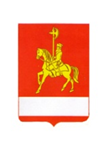 АДМИНИСТРАЦИЯ  КАРАТУЗСКОГО  РАЙОНАПОСТАНОВЛЕНИЕ29.04.2019			          с. Каратузское 			                № 380-пО внесении изменений в постановление администрации Каратузского района от 31.10.2013 № 1126-п «Об утверждении муниципальной программы «Развитие сельского хозяйства в Каратузском районе»» (пост.  от 20.03.2017  № 216-п, пост. от 26.04.2017 № 381-п, пост. от 25.05.2017 № 512-п, пост. от 05.09.2017 № 889-п,890-п, от 02.11.2017 № 1145-п, от 23.11.2017 №1220-п, от 13.12.2017 № 1334-п, 27.02.2018 № 191-п, от 21.03.2018 № 261-п, от 09.06.2018 № 547, от 07.09.2018 № 810-п,  от 03.10.2018 № 889 – п; от 22.11.2018 № 1097, от  21.03.2019 № 273-п)В соответствии со статьёй 179 Бюджетного кодекса Российской Федерации, постановлением администрации Каратузского района от 26.10.2016 № 598-п «Об утверждении Порядка принятия решений о разработке муниципальных программ Каратузского района, их формировании и реализации», руководствуясь ст. 26-28 Устава муниципального образования «Каратузский район», ПОСТАНОВЛЯЮ:1. Приложение № 1 к паспорту муниципальной программы «Развитие  сельского хозяйства  в Каратузском районе» изменить и изложить в редакции согласно приложению №1 к настоящему постановлению.2. Приложение № 1 к подпрограмме «Устойчивое развитие сельских территорий  МО «Каратузский район» изменить и изложить в редакции согласно приложению №2 к настоящему постановлению3. Контроль за исполнением настоящего постановления возложить на заместителя главы района по сельскому хозяйству и жизнеобеспечению  Е.И. Тетюхина.4. Постановление вступает в силу в день, следующий за днём его официального опубликования в периодическом печатном издании Вести муниципального образования «Каратузский район».Глава  района                                                                                    К.А. ТюнинПриложение № 1К постановлению администрацииКаратузского района  от 29.04.2019  № 380-пПриложение № 1к паспортумуниципальной программы«Развитие сельского хозяйства в Каратузском районе»ПЕРЕЧЕНЬЦЕЛЕВЫХ ПОКАЗАТЕЛЕЙ МУНИЦИПАЛЬНОЙ ПРОГРАММЫ КАРАТУЗСКОГО РАЙОНАС УКАЗАНИЕМ ПЛАНИРУЕМЫХ К ДОСТИЖЕНИЮ ЗНАЧЕНИЙВ РЕЗУЛЬТАТЕ РЕАЛИЗАЦИИ МУНИЦИПАЛЬНОЙ  ПРОГРАММЫКАРАТУЗСКОГО РАЙОНАПриложение № 2К постановлению администрацииКаратузского района  от 29.04.2019  № 380-пПриложение № 1к подпрограмме«Устойчивое развитие сельских территорий МО «Каратузский район»ПЕРЕЧЕНЬИ ЗНАЧЕНИЯ ПОКАЗАТЕЛЕЙ РЕЗУЛЬТАТИВНОСТИ ПОДПРОГРАММЫN п/пЦели, целевые показатели Единица измеренияГод, предшествующий реализации муниципальной программы 2013Годы реализации муниципальной программыГоды реализации муниципальной программыГоды реализации муниципальной программыГоды реализации муниципальной программыГоды реализации муниципальной программыГоды реализации муниципальной программыГоды реализации муниципальной программыГоды реализации муниципальной программыN п/пЦели, целевые показатели Единица измеренияГод, предшествующий реализации муниципальной программы 201320142015201620172018201920202021годы до конца реализации муниципальной программы годы до конца реализации муниципальной программы N п/пЦели, целевые показатели Единица измеренияГод, предшествующий реализации муниципальной программы 2013201420152016201720182019202020212025203012345678910111213141	Цель: развитие сельских территорий, рост занятости и уровня жизни сельского населения1	Цель: развитие сельских территорий, рост занятости и уровня жизни сельского населения1	Цель: развитие сельских территорий, рост занятости и уровня жизни сельского населения1	Цель: развитие сельских территорий, рост занятости и уровня жизни сельского населения1	Цель: развитие сельских территорий, рост занятости и уровня жизни сельского населения1	Цель: развитие сельских территорий, рост занятости и уровня жизни сельского населения1	Цель: развитие сельских территорий, рост занятости и уровня жизни сельского населения1	Цель: развитие сельских территорий, рост занятости и уровня жизни сельского населения1	Цель: развитие сельских территорий, рост занятости и уровня жизни сельского населения1	Цель: развитие сельских территорий, рост занятости и уровня жизни сельского населения1	Цель: развитие сельских территорий, рост занятости и уровня жизни сельского населения1	Цель: развитие сельских территорий, рост занятости и уровня жизни сельского населения1	Цель: развитие сельских территорий, рост занятости и уровня жизни сельского населения1	Цель: развитие сельских территорий, рост занятости и уровня жизни сельского населения1.1Целевой показатель: индекс производства продукции сельского хозяйства в хозяйствах всех категорий (в сопоставимых ценах)% к предыдущему году94,9101,699,12101,194,3102,2101,7101,7101,8101,7101,71.2Целевой показатель: индекс производства продукции растениеводства в хозяйствах всех категорий (в сопоставимых ценах)% к предыдущему году102,5100,899,09101,187,8103,1103,6103,7103,8103,8103,81.3Целевой показатель: индекс производства продукции животноводства в хозяйствах всех категорий (в сопоставимых ценах)% к предыдущему году87,1102,599,14101,199,7101,5100,2100,1100,2100,1100,11.4Целевой показатель: рентабельность сельскохозяйственных организаций (с учетом субсидий) %43,620,326,68,708,78,78,78,78,78,71.5Целевой показатель: доля молодых семей и молодых специалистов, проживающих в сельской местности и улучшивших жилищные условия, от общего количества изъявивших желание улучшить жилищные условия с государственной поддержкой%28,013,814,714,715,1100,034,034,034,034,034,01.6Производство зерна (в весе после доработки)тн.329614296738948,040242,9031236,732486,033980,035580,037290,041000,045130,01.7Производство картофелятн.30073,733034,3033069,7033373,0028686,429840,031242,032710,034280,037708,041480,01.8Производство овощейтн.4787,14835,94662,004625,505175,45385,05635,05900,06185,06800,07400,01.9Поголовье крупно-рогатого скотаголов692968616935699471147356738474067442777681651.10Поголовье коровголов270625162619281627002792280328112825290030001.11Поголовье свинейголов10436120661122711366100421038310424104541050410600107001.12Поголовье овецголов113813901472232815671620162716311639170018001.13Производство скота и птицы на убой в живом весетн.422042484204,004228,004045,04182,534198,714210,854231,04650,05120,01.14Производство молокатн.1040798029735,0010194,0010616,010976,9411019,4111051,2611104,0012200,013430,0N п/пЦель, показатели результативностиЕдиница измеренияИсточник информацииГоды реализации подпрограммыГоды реализации подпрограммыГоды реализации подпрограммыГоды реализации подпрограммыГоды реализации подпрограммыГоды реализации подпрограммыN п/пЦель, показатели результативностиЕдиница измеренияИсточник информации20182019202020202021202112345667781Цель подпрограммы:  создание комфортных условий жизнедеятельности в сельской местностиЦель подпрограммы:  создание комфортных условий жизнедеятельности в сельской местностиЦель подпрограммы:  создание комфортных условий жизнедеятельности в сельской местностиЦель подпрограммы:  создание комфортных условий жизнедеятельности в сельской местностиЦель подпрограммы:  создание комфортных условий жизнедеятельности в сельской местностиЦель подпрограммы:  создание комфортных условий жизнедеятельности в сельской местностиЦель подпрограммы:  создание комфортных условий жизнедеятельности в сельской местностиЦель подпрограммы:  создание комфортных условий жизнедеятельности в сельской местностиЦель подпрограммы:  создание комфортных условий жизнедеятельности в сельской местности1.Задача подпрограммы: обеспечение доступности улучшения жилищных условий граждан, проживающих в сельской местности, в том числе граждан, молодых семей и молодых специалистовЗадача подпрограммы: обеспечение доступности улучшения жилищных условий граждан, проживающих в сельской местности, в том числе граждан, молодых семей и молодых специалистовЗадача подпрограммы: обеспечение доступности улучшения жилищных условий граждан, проживающих в сельской местности, в том числе граждан, молодых семей и молодых специалистовЗадача подпрограммы: обеспечение доступности улучшения жилищных условий граждан, проживающих в сельской местности, в том числе граждан, молодых семей и молодых специалистовЗадача подпрограммы: обеспечение доступности улучшения жилищных условий граждан, проживающих в сельской местности, в том числе граждан, молодых семей и молодых специалистовЗадача подпрограммы: обеспечение доступности улучшения жилищных условий граждан, проживающих в сельской местности, в том числе граждан, молодых семей и молодых специалистовЗадача подпрограммы: обеспечение доступности улучшения жилищных условий граждан, проживающих в сельской местности, в том числе граждан, молодых семей и молодых специалистовЗадача подпрограммы: обеспечение доступности улучшения жилищных условий граждан, проживающих в сельской местности, в том числе граждан, молодых семей и молодых специалистовЗадача подпрограммы: обеспечение доступности улучшения жилищных условий граждан, проживающих в сельской местности, в том числе граждан, молодых семей и молодых специалистов1.1Количество граждан, проживающих в сельской местности, в том числе молодых семей и молодых специалистов, улучшивших жилищные условияЧел.Расчетный показатель на основании ведомственного мониторинга1355555